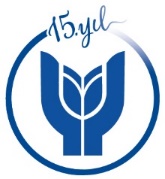 T.C. YAŞAR ÜNİVERSİTESİ REKTÖRLÜĞÜMeslek YüksekokuluHalkla İlişkiler ve Tanıtım ProgramıMPHP 120 Türkçe Yazılı Anlatım TeknikleriProje ve Performans Değerlendirme Bilgi Formu     Türkçe Yazılı Anlatım Teknikleri Dersinin İşleyişi Bu dersin amaçlarından biri öğrencilerin yazılı iletişimlerinde eksikliği gözlenen ve mesleki yazışmalarının biçimsel yönden hatalı olmasına neden olan imla, noktalama kurallarına uygun yazılı metin oluşturma becerilerini geliştirmektir. Diğer bir amaç ise mesleki yazıları hazırlamada kullanılan temel ilke ve biçimsel özellikleri aktarmak, kuralına uygun metinler için temel becerilerin edinilmesini sağlamaktır. Dersin amaçları doğrultusunda final sınavı yerine, derslerde işlenecek konuların uygulamasını yapacak öğrenciler, bu kapsamda 4 ödev hazırlayacaktır. Bu ödevler şunlardan oluşmaktadır: 2 haber, 1 röportaj, 1 basın bülteni. Öğrenciler ödevlerini en çok iki kişiden oluşmak üzere grup çalışmasıyla hazırlayacaktır.Ödev konuları dersin öğretim elemanı tarafından belirlenecek, isteyen öğrenciye ilgi alanı doğrultusunda ödev verilebilecektir.Öğrenciler ödevlerini, ödevin verildiği haftayı takip eden hafta, ders gününde öğretim elemanına teslim edecektir.  Ödevlerin Biçimsel Özellikleri       Öğrenciler ödevlerini A4 kağıda bilgisayar çıktısı olarak, bir buçuk satır aralığı, 12 punto, Times New Roman yazı karakterini kullanarak hazırlayacaktır.      Ödevlerin değerlendirilmesinde kullanılacak puanlama sistemi aşağıdaki gibidir.Öğrencinin Adı Soyadı:Programı:Haber Yazımı (2 adet)5 N 1 K kuralına uygunluk: 20 puanHaber değeri ( haberin ilginç, önemli, güncel, anlaşılır olması):10 puanİmla kuralları (noktalama, yazım kuralları, anlatım bozukluğu): 10 puanBaşlık: 10 puanSpot: 10 puanBasın Dili: 20 puanTers Piramit Tekniği: 20 puanRöportaj Yapma (1 adet)Fotoğraf kullanımı: 15 puanHaber değeri: 15 puanBaşlık: 10 puanSpot: 10 puanRöportaj yazı düzeni:15 puanİmla kuralları: 10 puanSorular arası geçişler, genelden özele gitme: 25 puanBasın Bülteni Yazma (1 adet)5 N 1 K kuralı: 20 puanTers Piramit Tekniği: 20 puanBaşlığın bülten konusuyla ilgisi: 5 puanSpot: 10 puanİmla kuralları: 10 puanHaber değeri: 10 puanBasın dili: 10 puanİletişim bilgileri: 5 puanAntet kullanımı: 5 puanÜrün fotoğrafı kullanımı: 5 puan TOPLAM